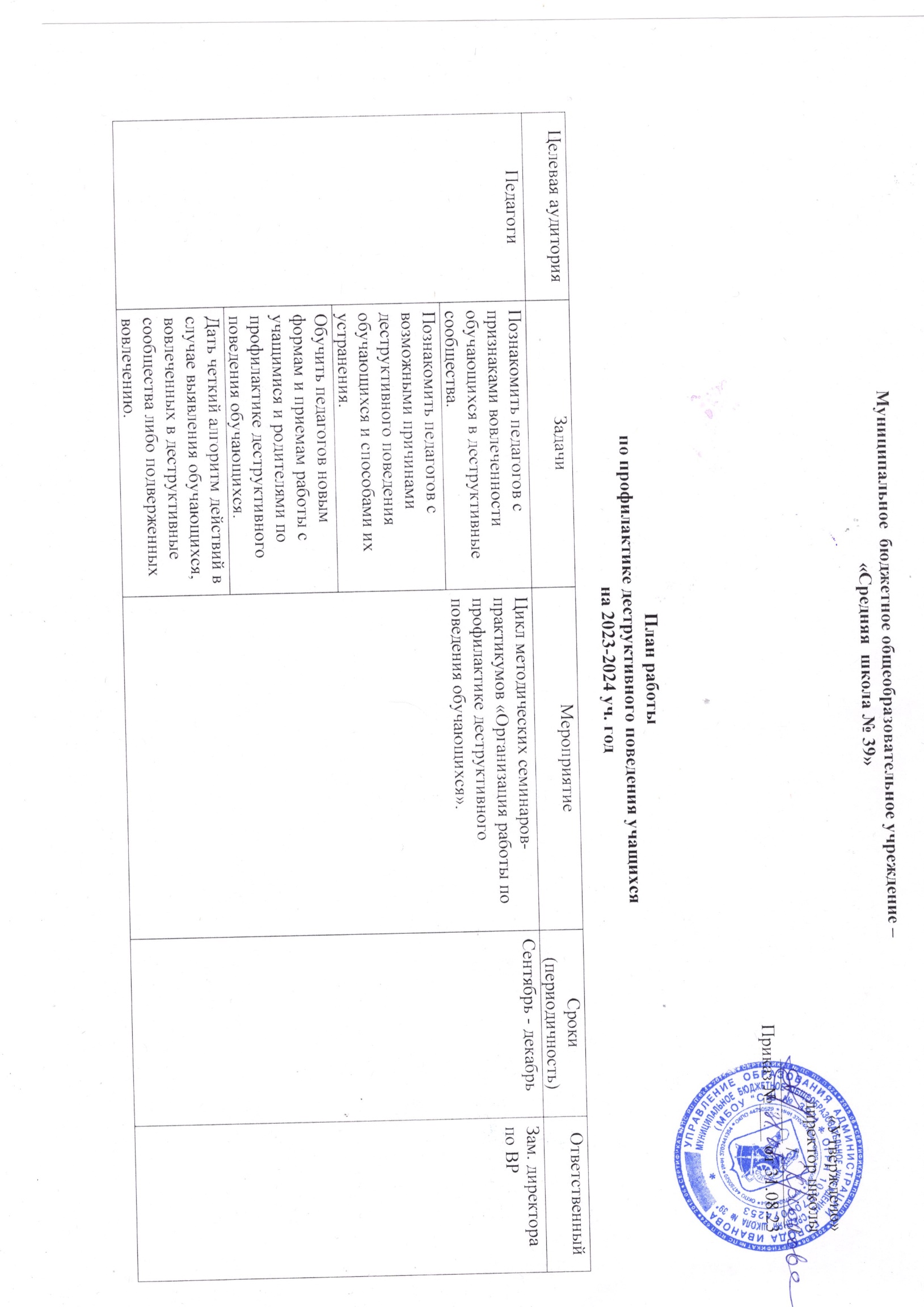 Целевая аудиторияЗадачиМероприятиеСроки(периодичность)ОтветственныйПедагогиПознакомить педагогов с признаками вовлеченности обучающихся в деструктивные сообщества.Цикл методических семинаров-практикумов «Организация работы по профилактике деструктивного поведения обучающихся».Сентябрь - декабрьЗам. директора по ВР ПедагогиПознакомить педагогов с возможными причинами деструктивного поведения обучающихся и способами их устранения.Цикл методических семинаров-практикумов «Организация работы по профилактике деструктивного поведения обучающихся».Сентябрь - декабрьЗам. директора по ВР ПедагогиОбучить педагогов новым формам и приемам работы с учащимися и родителями по профилактике деструктивного поведения обучающихся.Цикл методических семинаров-практикумов «Организация работы по профилактике деструктивного поведения обучающихся».Сентябрь - декабрьЗам. директора по ВР ПедагогиДать четкий алгоритм действий в случае выявления обучающихся, вовлеченных в деструктивные сообщества либо подверженных вовлечению.Цикл методических семинаров-практикумов «Организация работы по профилактике деструктивного поведения обучающихся».Сентябрь - декабрьЗам. директора по ВР ПедагогиОбучить классных руководителей приемам мониторинга личных страниц учащихся в социальных сетях.Цикл методических семинаров-практикумов «Организация работы по профилактике деструктивного поведения обучающихся».Сентябрь - декабрьЗам. директора по ВР Разработать оставляющие уклада школьной жизни, способствующие профилактике деструктивного поведения обучающихся, буллинга в классных коллективах.Педагогический совет «Уклад школы как условие профилактики деструктивного поведения обучающихся».ФевральЗам. директора по ВР ОбучающиесяВыявить учащихся, вовлеченных или склонных к вовлечению в деструктивные сообщества.Посещение семей обучающихся по месту жительства.Проведение диагностик обучающихся «Уровень школьной тревожности», «Уровень агрессии»Создание базы данных учащихся, склонных к вовлечению в деструктивные сообщества.Сентябрь - ноябрьКлассные руководителиПедагоги-психологиСоц. педагогиОбучающиесяСнизить уровень школьной тревожности и агрессии у обучающихся с повышенным уровнем.Организация индивидуальной работы с учащимися с повышенным уровнем школьной тревожности или агрессии.В течение годаПедагоги-психологиОбучающиесяОрганизовать работу, направленную на прекращение и предотвращение школьного буллинга.Выявление обучающихся, являющихся жертвами школьного буллинга.Организация индивидуальной и групповой работы с обучающимися-жертвами и обучающимися-агрессорами.В течение годаКлассные руководителиПедагоги-психологи, классные руководителиОбучающиесяСпособствовать формированию у обучающихся позитивного мышления, толерантного отношения к окружающим, навыков социально-приемлемого самоутвержденияОрганизация в школе мест для самореализации и самоутверждения обучающихся.Вовлечение обучающихся в позитивные практики, занятия объединений дополнительного образования.В течение годаЗам. директора по ВР, педагог-организатор, классные руководители, педагоги ДОРодителиПознакомить родителей с признаками вовлеченности обучающихся в деструктивные сообщества.Классные родительские собрания с решением кейсов, приглашением педагогов-психологов, социальных педагогов.Октябрь-декабрьКлассные руководителиРодителиНаучить родителей конструктивно действовать в ситуациях выявления вовлеченности ребенка в деструктивные сообщества.Классные родительские собрания с решением кейсов, приглашением педагогов-психологов, социальных педагогов.РодителиАктуализировать знания родителей и сформировать практические навыки в области установления позитивных и доверительных отношений с детьми.Классные родительские собрания с решением кейсов, приглашением педагогов-психологов, социальных педагогов.РодителиОбеспечить контроль родителей над нахождением детей в сети Интернет.Оформление информирования родителей об угрозах Интернета, необходимости осуществления строгого контроля над нахождением детей в сети Интернет.ОктябрьКлассные руководители 1-11 кл.Межведомственное взаимодействиеУсилить работу по профилактике деструктивного поведения обучающихся через привлечение к совместной работе специалистов учреждений системы профилактики.Обеспечить согласованность действий специалистов школы и других учреждений системы профилактики.Совместные рейды с инспектором ОДН по месту жительства учащихся «группы риска».Тематические сообщения на классных часах и родительских собраниях по теме профилактики деструктивного поведения. В течение годаВ течение года